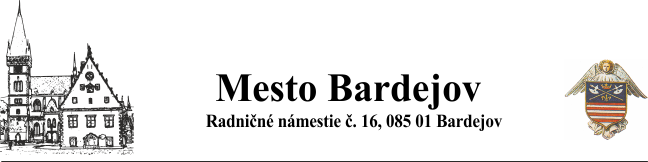 Výzva na  predloženie cenovej ponuky k predmetu zákazkyVýstavba multifunkčného ihriska na ul. Bardejovská Zábava v meste Bardejov zákazka s nízkou hodnotou podľa § 117 zákona č. 343/2015 Z. z. o verejnom obstarávaní a o zmene a doplnení niektorých zákonov v znení neskorších predpisov (ďalej len „zákon o verejnom obstarávaní“)1.	Identifikácia verejného obstarávateľa:	Názov:			Mesto Bardejov	Sídlo:			Radničné námestie 16, 085 01 Bardejov	IČO:			00321842	DIČ:			2020622923				Štatutárny orgán:	             MUDr. Boris Hanuščak, primátor mesta	Kontaktná osoba:	             Ing. Miroslav Grus	Kontakt:			vladimir.dusenka@bardejov.sk, tel. č. 054/4862 151          Kompletné súťažné dokumenty sú dostupné priamo a úplne bez obmedzení či           poplatkov  na internetovej adrese:   http://www.bardejov.sk/zverejnovanie-informacii 2.	Druh verejného obstarávateľa: 	Verejný obstarávateľ podľa § 7 ods. 1 písm. b) zákona o verejnom obstarávaní. 3.	Názov predmetu zákazky:              Výstavba multifunkčného ihriska na ul. Bardejovská Zábava v meste Bardejov 4.	Druh zákazky:	Zákazka na poskytnutie prác.5.	Spoločný slovník obstarávania (CPV):	 45236110-4  Stavebné práce na stavbe plôch pre športové ihriská            39293400-6  Umelý trávnik 6.	Komplexnosť predmetu zákazky:Ponuku je potrebné predložiť na celý predmet zákazky.7.        Opis a rozsah predmetu zákazky: Výzva na predloženie cenovej ponuky na stavbu: Výstavba multifunkčného ihriska na ul.  Bardejovská Zábava v meste Bardejov.Multifunkčné ihrisko bude situované v Bardejove na ul. Bardejovská Zábava pri potoku Šibská voda, kde takýto druh športového vybavenia chýba. Teraz sa tu nachádza trávnatá plocha. Multifunkčné ihrisko bude určené pre futbal, volejbal a nohejbal. Bude rozmerov 33,0 x 18,0 m s umelým trávnatým povrchom a mantinelmi s ochrannými sieťami. Ihrisko bude slúžiť pre verejnosť. Najprv sa odstráni vrchná (humusová) vrstva hrúbky 200 mm z dotknutej trávnatej  plochy. Potom sa urobí samotný odkop zeminy na požadovanú úroveň stavebnej pláne – t.j. na  0,35 až -0,40 od hornej úrovne ihriska. Ďalej je potrebné realizovať výkopy pre drenáž v osovejvzdialenosti 4,0 m Samotný výkop rýh pre drenážny systém bude realizovaný postupne od  zaústenia do vsakovanej jamy. Pri výkopoch je nutné dbať, aby dno ostalo pevné a dodržať požadovaný min sklon. Drenážne rúry DN 100 a DN 150 sa uložia do drenážnej rýhy. Hĺbka rýhy bude minimálne 0,4 m od úrovne dna stavebnej pláne a šírka bude 0,4 m. Následne bude rýha zasypaná drveným kamenivom min. frakcie 16-32 mm. Ďalšie výkopy budú realizované pre potreby zhotovenia pätiek pre kotvenie stĺpikov mantinelového systému a oplotenia. Prebytočná zemina bude vyvezená dodávateľom na skládku. Uvažovaná plocha stavebnej pláne budúceho ihriska bude zarovnaná do sklonu 0,5 % a následne treba plochu pre hutniť v zmysle STN 736133.Minimálne požadované vlastnosti povrchovej úpravy multifunkčného ihriska musia  obsahovať následujúce parametre. Výška vlákna 15 mm až  20 mm. Minimálna hustota vpichov 22 000 /m2. Minimálna hmotnosť trávnika bude 2150 g/m2. Dtex: min 6600. Výplň bude kremičitým pieskom sušeným v množstve minimálne 18 kg/m2.Navrhované multifunkčné ihrisko bude osvetlené metal-halogénovými výbojkovými svetlo-metmi 1x400W osadenými na parkových pozinkovaných stožiaroch 7m, ktoré sa osadiav rohoch ihriska. Bodom napojenia svietidiel bude existujúci betónový podperný bod distribučnej NN siete VSD a.s. realizovanej závesným káblom NF2AX 4x120.V prílohe výzvy je priložený výkaz výmer a návrh ZoD. Navrhovanú celkovú cenu uchádzača na predmet zákazky tvorí súčet celkových cien všetkých ocenených  položiek podľa priloženej prílohy - výkaz výmer. Ocenený výkaz výmer – rozpočet, bude súčasťou ponuky. Obhliadku stavby je možné dohodnúť v pracovných  v dňoch na tel. čísle 054/4862 153.8.	Miesto a termín dodania predmetu zákazky:Miesto dodania:  Multifunkčné ihrisko v BardejoveTermín dodania:   do 14 týždňov od prevzatia staveniska zhotoviteľom.9.	Predpokladaná hodnota zákazky:	Predpokladaná hodnota zákazky je:  60 931,86  EUR bez DPH.10.	Podmienky účasti:           Doklad preukazujúci oprávnenosť uchádzača poskytovať stavebné práce/dodávať tovary                uvedené v predmete tohto verejného obstarávania, doklad stačí v kópií  nemusí byť overený.11.	Hlavné podmienky financovania a platobné podmienky:          11.1 Predmet zákazky bude financovaný z rozpočtu Úradu vlády a z rozpočtu verejného           obstarávateľa. Zmluvnú cenu uhradí verejný obstarávateľ úspešnému uchádzačovi            bezhotovostným platobným stykom. Predložená faktúra bude vystavená na základe preberacieho            protokolu.           11.2. Splatnosť faktúry je do 30 dní od doručenia objednávateľovi.          Platobná povinnosť verejného obstarávateľa sa považuje za splnenú v deň, keď bude z jeho            bankového účtu poukázaná príslušná platba na účet úspešného uchádzača.Verejný obstarávateľ neposkytuje preddavok, ani zálohovú platbu.12.	Obsah ponuky:	Ponuka musí obsahovať:Cenovú ponuku uchádzača v odporúčanom znení podľa tohto bodu.Doklady podľa bodu 10 Podmienky účasti.Technický list 	Odporúčané znenie cenovej ponuky je nasledovné:Cenová ponuka našej spoločnosti na poskytnutie stavebných prác na dodanie predmetu zákazky  s názvom ” Výstavba multifunkčného ihriska na ul. Bardejovská Zábava v meste Bardejov”  je  ............,- EUR celkom s DPH.13.	Mena a ceny uvádzané v ponuke:Navrhovaná zmluvná cena musí byť stanovená podľa zákona č. 18/1996 Z. z. o cenách v znení neskorších predpisov. Uchádzačom navrhovaná zmluvná cena bude vyjadrená v EUR. Uchádzač uvedie navrhovanú zmluvnú cenu v zložení: -   navrhovaná zmluvná cena bez DPH, -   výška a sadzba DPH, -   navrhovaná zmluvná cena + výška a sadzba DPH. Ak uchádzač nie je platcom DPH, na túto skutočnosť upozorní. 14.	Predkladanie ponúk:Ponuky sa predkladajú v elektronickej podobe na e-mailovú adresu: vladimir.dusenka@bardejov.sk, alebo v listinnej podobe v zalepenej obálke osobne alebo poštou, príp. kuriérom na adresu sídla verejného obstarávateľa, ktorá musí obsahovať nasledujúce údaje:obchodné meno (názov) a sídlo (miesto podnikania) uchádzačanázov a sídlo verejného obstarávateľatext: ”SÚŤAŽ – NEOTVÁRAŤ!” heslo súťaže: „Multifunkčné ihrisko Bardejov”Ponuky je potrebné doručiť v lehote na predkladanie ponúk - do  12.8.2019 Ponuky doručené verejnému obstarávateľovi po uplynutí tejto lehoty nebudú zahrnuté do súťaže, a teda nebudú vyhodnocované.15.	Kritérium na vyhodnotenie ponúk:	Jediným kritériom na vyhodnotenie ponúk je najnižšia cena celkom v EUR s DPH.Cenovú ponuku uchádzača s najnižšou cenou za celý predmet zákazky, ktorý splnil podmienky účasti verejný obstarávateľ vyhodnotí ako úspešnú. Verejný obstarávateľ takúto cenovú ponuku príjme a ostatným uchádzačom oznámi, že v procese verejného obstarávania neuspeli.16.	Typ zmluvy:Výsledkom verejného obstarávania bude zmluva o dielo prípadne objednávky uzavretá podľa § 536 a nasl. zákona č. 513/1991 Zb. Obchodný zákonník v znení neskorších predpisov.17.	Informácia o vyhodnotení ponúk Verejný obstarávateľ po vyhodnotení ponúk bezodkladne zašle informáciu o vyhodnotení ponúk všetkým uchádzačom, ktorých ponuky sa vyhodnocovali v listinnej a elektronickej podobe. 18.     Úspešný uchádzač 5 pracovných dní od doručenia Oznámenia o výsledku vyhodnotenia ponúk               má povinnosť doručiť do sídla verejného obstarávateľa vzorku umelého trávnika v rozmere            30x30cm19.	Lehota viazanosti ponúk:          do 30.12.2019.                                                                                                                   v.r. MUDr. Boris Hanuščak					                                                              primátor mesta			Prílohy:  Výkaz výmerNávrh zmluvy_Ihrisko vo_20190730_Ihrisko bz  (súbor   vo_20190730_Ihrisko bz, obsahuje nasledovné dokumenty - projektová dokumentácia SO 01 – v. č. SUHR TS, VO Zoznam, zoznam ihr a v.č. 01 až  09 a projektová dokumentácia SO 02 – v. č. E1 až E6 )Váš list číslo/zo dňaNaša značkaBardejov-Výst. č. 5146/201931.7.2019P. č.Názov položkyMJCena celkomv EURbez DPHDPH (20 %)Cena celkom v EURs DPH1.Výstavba multifunkčného ihriska na ul. Bardejovská Zábava v meste BardejovksVedúci oddelenia:Ing. Miroslav GrusPodpis: ...............................................e-mail :  miroslav.grus@bardejov.skIČO: 00321842    |    DIČ: 2020 622923    |    www.bardejov.skIČO: 00321842    |    DIČ: 2020 622923    |    www.bardejov.skIČO: 00321842    |    DIČ: 2020 622923    |    www.bardejov.skIČO: 00321842    |    DIČ: 2020 622923    |    www.bardejov.skIČO: 00321842    |    DIČ: 2020 622923    |    www.bardejov.sk